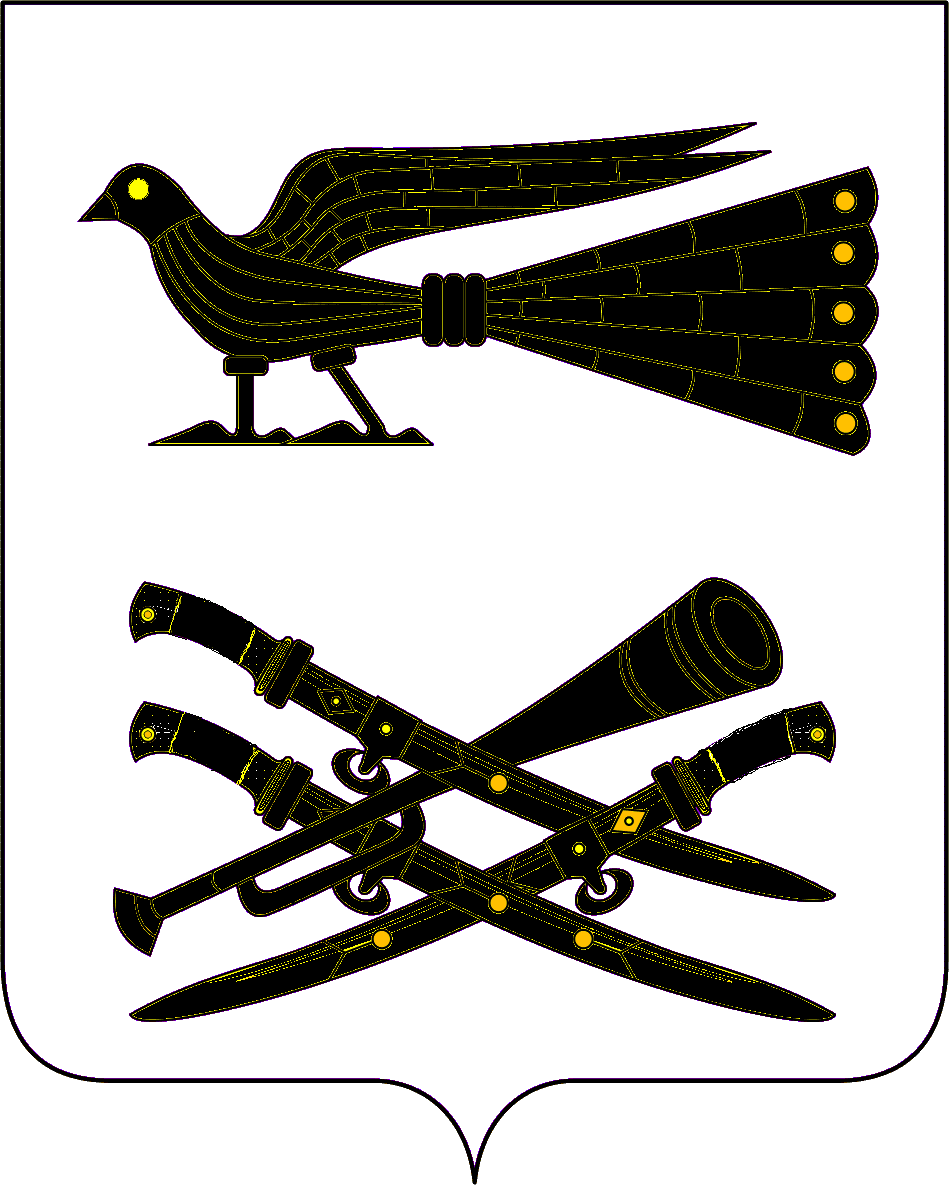 Р Е Ш Е Н И ЕСОВЕТА ПЛАТНИРОВСКОГО СЕЛЬСКОГО ПОСЕЛЕНИЯКОРЕНОВСКОГО РАЙОНАот ___________                                                                                                       №  _______ст. ПлатнировскаяО признании утратившим силу решения Совета Платнировского сельского поселения Кореновского района от 9 ноября 2016 г. № 126 «Об условиях приватизации муниципального имуществаПлатнировского сельского поселения Кореновского района» В соответствии с Федеральным законом от 21 декабря 2001 года               № 178-ФЗ «О приватизации государственного и муниципального имущества», Уставом Платнировского сельского  поселения Кореновского района,  Совет Платнировского сельского поселения Кореновского района р е ш и л:           1. Признать утратившим силу решение Совета Платнировского сельского поселения Кореновского района от 9 ноября 2016 г. № 126 «Об условиях приватизации муниципального имущества Платнировского сельского поселения Кореновского района». 2. Контроль за выполнением настоящего решения возложить на комиссию по финансово-бюджетной и экономической политике  (Крыцула А.Д.).3. Настоящее решение вступает в силу со дня  подписания.Председатель Совета Платнировскогосельского поселенияКореновского района                                                                        А.Г. ПавленкоГлава Платнировскогосельского поселенияКореновского района                                                                    Л.Н. Богославец